Title V Maternal & Child Health 2021-2025 State Action Plan Review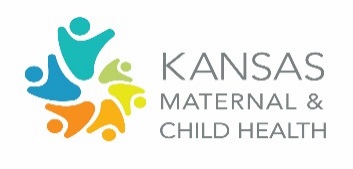 Adolescent Domain GroupPriority, Performance Measures, and Objectives:  Each domain group had the opportunity to review and comment on performance measures, priorities, and objectives at the last meeting. Here is a summary of the final draft priority associated with your domain group.  Wrap-Up:  Go back through this worksheet and review answers to these questions.  Affirm or edit, and add more detail, if appropriate.Which one (or two if absolutely necessary) objectives would be most actionable and impactful for this group to move forward first (in the next year)?  What can we accomplish in the next year to advance this plan?Action Item:  What is my commitment as a council member and the organization I represent to advance this plan?  	Type your answer into the chat.Priority 4: Adolescents and young adults have access to and utilize integrated, holistic, patient-centered care to support physical, social, and emotional health.   Priority 4: Adolescents and young adults have access to and utilize integrated, holistic, patient-centered care to support physical, social, and emotional health.   Priority 4: Adolescents and young adults have access to and utilize integrated, holistic, patient-centered care to support physical, social, and emotional health.   Priority 4: Adolescents and young adults have access to and utilize integrated, holistic, patient-centered care to support physical, social, and emotional health.   NPM 10: 	Adolescent well-visit (Percent of adolescents, 12 through 17, with a preventive medical visit in the past year) Source: NSCHESM: Percent of adolescent program participants, 12 through 17, that had a well-visit during the past 12 months. Source: DAISEYNPM 10: 	Adolescent well-visit (Percent of adolescents, 12 through 17, with a preventive medical visit in the past year) Source: NSCHESM: Percent of adolescent program participants, 12 through 17, that had a well-visit during the past 12 months. Source: DAISEYNPM 10: 	Adolescent well-visit (Percent of adolescents, 12 through 17, with a preventive medical visit in the past year) Source: NSCHESM: Percent of adolescent program participants, 12 through 17, that had a well-visit during the past 12 months. Source: DAISEYNPM 10: 	Adolescent well-visit (Percent of adolescents, 12 through 17, with a preventive medical visit in the past year) Source: NSCHESM: Percent of adolescent program participants, 12 through 17, that had a well-visit during the past 12 months. Source: DAISEYObj. 4.1: Increase the proportion MCH program participants, 12 through 17 years, receiving quality, comprehensive annual preventive services by 5% annually through 2025.Obj. 4.1: Increase the proportion MCH program participants, 12 through 17 years, receiving quality, comprehensive annual preventive services by 5% annually through 2025.Obj. 4.1: Increase the proportion MCH program participants, 12 through 17 years, receiving quality, comprehensive annual preventive services by 5% annually through 2025.Obj. 4.1: Increase the proportion MCH program participants, 12 through 17 years, receiving quality, comprehensive annual preventive services by 5% annually through 2025.Obj. 4.2: Increase the proportion of adolescents and young adults that have knowledge of and access to quality health and positive lifestyle information, prevention resources, intervention services, and supports from peers and caring adults by 10% by 2025.Obj. 4.2: Increase the proportion of adolescents and young adults that have knowledge of and access to quality health and positive lifestyle information, prevention resources, intervention services, and supports from peers and caring adults by 10% by 2025.Obj. 4.2: Increase the proportion of adolescents and young adults that have knowledge of and access to quality health and positive lifestyle information, prevention resources, intervention services, and supports from peers and caring adults by 10% by 2025.Obj. 4.2: Increase the proportion of adolescents and young adults that have knowledge of and access to quality health and positive lifestyle information, prevention resources, intervention services, and supports from peers and caring adults by 10% by 2025.Obj. 4.3: Increase the number of local health agencies and providers serving adolescents and young adults that screen, provide brief intervention and refer to treatment for those at risk for behavioral health conditions by 5% by 2025.Obj. 4.3: Increase the number of local health agencies and providers serving adolescents and young adults that screen, provide brief intervention and refer to treatment for those at risk for behavioral health conditions by 5% by 2025.Obj. 4.3: Increase the number of local health agencies and providers serving adolescents and young adults that screen, provide brief intervention and refer to treatment for those at risk for behavioral health conditions by 5% by 2025.Obj. 4.3: Increase the number of local health agencies and providers serving adolescents and young adults that screen, provide brief intervention and refer to treatment for those at risk for behavioral health conditions by 5% by 2025.Looking at the objectives for this priority, is there something missing?  Looking at the objectives for this priority, is there something missing?  Which one or two objectives would be most actionable and impactful for this group to move forward first?  What can we accomplish in the next year?Which one or two objectives would be most actionable and impactful for this group to move forward first?  What can we accomplish in the next year?Priority 4: Adolescents and young adults have access to and utilize integrated, holistic, patient-centered care to support physical, social, and emotional health.   Priority 4: Adolescents and young adults have access to and utilize integrated, holistic, patient-centered care to support physical, social, and emotional health.   Priority 4: Adolescents and young adults have access to and utilize integrated, holistic, patient-centered care to support physical, social, and emotional health.   Alignment opportunities: What work is already contributing to this objective and its strategies? Objective 4.1: Increase the proportion MCH program participants, 12 through 17 years, receiving quality, comprehensive annual preventive services by 5% annually through 2025.Objective 4.1: Increase the proportion MCH program participants, 12 through 17 years, receiving quality, comprehensive annual preventive services by 5% annually through 2025.Objective 4.1: Increase the proportion MCH program participants, 12 through 17 years, receiving quality, comprehensive annual preventive services by 5% annually through 2025.4.1.1 Engage partners to promote a stronger cross-system recommendation to conduct complete annual well visits during adolescence utilizing all elements of the Bright FuturesTM guidelines.4.1.1 Engage partners to promote a stronger cross-system recommendation to conduct complete annual well visits during adolescence utilizing all elements of the Bright FuturesTM guidelines.4.1.1 Engage partners to promote a stronger cross-system recommendation to conduct complete annual well visits during adolescence utilizing all elements of the Bright FuturesTM guidelines.4.1.2 Conduct annual provider educational efforts to support provider knowledge acquisition regarding the importance of comprehensive, quality adolescent well visits and the Bright FuturesTM Guidelines. 4.1.2 Conduct annual provider educational efforts to support provider knowledge acquisition regarding the importance of comprehensive, quality adolescent well visits and the Bright FuturesTM Guidelines. 4.1.2 Conduct annual provider educational efforts to support provider knowledge acquisition regarding the importance of comprehensive, quality adolescent well visits and the Bright FuturesTM Guidelines. 4.1.3 Support the development of a peer-to-peer awareness campaign, developed and delivered by adolescents and young adults, to express the importance of comprehensive, quality well visits and youth-inspired environments. 4.1.3 Support the development of a peer-to-peer awareness campaign, developed and delivered by adolescents and young adults, to express the importance of comprehensive, quality well visits and youth-inspired environments. 4.1.3 Support the development of a peer-to-peer awareness campaign, developed and delivered by adolescents and young adults, to express the importance of comprehensive, quality well visits and youth-inspired environments. 4.1.4 Engage local health agencies to implement youth-friendly care approaches from the Adolescent Health Institute in their facilities. 4.1.4 Engage local health agencies to implement youth-friendly care approaches from the Adolescent Health Institute in their facilities. 4.1.4 Engage local health agencies to implement youth-friendly care approaches from the Adolescent Health Institute in their facilities. Considering the above objective and strategies…Considering the above objective and strategies…Considering the above objective and strategies…Are these the right strategies?    Is there something missing? Are there other complementary strategies driving this objective underway by you or other partners?Are there other complementary strategies driving this objective underway by you or other partners?Priority 4: Adolescents and young adults have access to and utilize integrated, holistic, patient-centered care to support physical, social, and emotional health.   Priority 4: Adolescents and young adults have access to and utilize integrated, holistic, patient-centered care to support physical, social, and emotional health.   Priority 4: Adolescents and young adults have access to and utilize integrated, holistic, patient-centered care to support physical, social, and emotional health.   Alignment opportunities: What work is already contributing to this objective and its strategies? Objective 4.2: Increase the proportion of adolescents and young adults that have knowledge of and access to quality health and positive lifestyle information, prevention resources, intervention services, and supports from peers and caring adults by 10% by 2025.Objective 4.2: Increase the proportion of adolescents and young adults that have knowledge of and access to quality health and positive lifestyle information, prevention resources, intervention services, and supports from peers and caring adults by 10% by 2025.Objective 4.2: Increase the proportion of adolescents and young adults that have knowledge of and access to quality health and positive lifestyle information, prevention resources, intervention services, and supports from peers and caring adults by 10% by 2025.4.2.1 Partner with adolescents and young adults to identify, develop, and disseminate standardized guidance and educational materials focused on empowerment and health promotion (e.g., healthy living and eating, physical activity, mental health, substance use, social media, healthy relationships). 4.2.1 Partner with adolescents and young adults to identify, develop, and disseminate standardized guidance and educational materials focused on empowerment and health promotion (e.g., healthy living and eating, physical activity, mental health, substance use, social media, healthy relationships). 4.2.1 Partner with adolescents and young adults to identify, develop, and disseminate standardized guidance and educational materials focused on empowerment and health promotion (e.g., healthy living and eating, physical activity, mental health, substance use, social media, healthy relationships). 4.2.2 Increase awareness of adolescents and young adults about services and programs available to them in their community that are including and accessible to them through 2-1-1 and 1-800-CHILDREN resources and disseminate/share with youth-serving organizations and partners. 4.2.2 Increase awareness of adolescents and young adults about services and programs available to them in their community that are including and accessible to them through 2-1-1 and 1-800-CHILDREN resources and disseminate/share with youth-serving organizations and partners. 4.2.2 Increase awareness of adolescents and young adults about services and programs available to them in their community that are including and accessible to them through 2-1-1 and 1-800-CHILDREN resources and disseminate/share with youth-serving organizations and partners. 4.2.3 Distribute The Future is Now THINK BIG – Preparing for Transition Planning workbooks to schools for distribution during enrollment, orientation, and/or other appropriate events. 4.2.3 Distribute The Future is Now THINK BIG – Preparing for Transition Planning workbooks to schools for distribution during enrollment, orientation, and/or other appropriate events. 4.2.3 Distribute The Future is Now THINK BIG – Preparing for Transition Planning workbooks to schools for distribution during enrollment, orientation, and/or other appropriate events. 4.2.4 Partner with prevention initiatives to provide events/programs and develop community-based education classes, designed with adolescent and young adult input, to reduce risky behaviors and support youth in gaining important skills necessary for transition to adulthood (e.g., budgeting, independent living skills, furthering education, gaining employment, stress management, healthy relationships). 4.2.4 Partner with prevention initiatives to provide events/programs and develop community-based education classes, designed with adolescent and young adult input, to reduce risky behaviors and support youth in gaining important skills necessary for transition to adulthood (e.g., budgeting, independent living skills, furthering education, gaining employment, stress management, healthy relationships). 4.2.4 Partner with prevention initiatives to provide events/programs and develop community-based education classes, designed with adolescent and young adult input, to reduce risky behaviors and support youth in gaining important skills necessary for transition to adulthood (e.g., budgeting, independent living skills, furthering education, gaining employment, stress management, healthy relationships). Considering the above objective and strategies…Considering the above objective and strategies…Considering the above objective and strategies…Are these the right strategies?    Is there something missing? Are there other complementary strategies driving this objective underway by you or other partners?Are there other complementary strategies driving this objective underway by you or other partners?Priority 4: Adolescents and young adults have access to and utilize integrated, holistic, patient-centered care to support physical, social, and emotional health.   Priority 4: Adolescents and young adults have access to and utilize integrated, holistic, patient-centered care to support physical, social, and emotional health.   Priority 4: Adolescents and young adults have access to and utilize integrated, holistic, patient-centered care to support physical, social, and emotional health.   Alignment opportunities: What work is already contributing to this objective and its strategies? Objective 4.3: Increase the number of local health agencies and providers serving adolescents and young adults that screen, provide brief intervention and refer to treatment for those at risk for behavioral health conditions by 5% by 2025.Objective 4.3: Increase the number of local health agencies and providers serving adolescents and young adults that screen, provide brief intervention and refer to treatment for those at risk for behavioral health conditions by 5% by 2025.Objective 4.3: Increase the number of local health agencies and providers serving adolescents and young adults that screen, provide brief intervention and refer to treatment for those at risk for behavioral health conditions by 5% by 2025.4.3.1 Develop protocols for MCH local agencies to identify when an adolescent or young adult might need behavioral health services, make referrals to treatment when needed, assure timely access to care, and offer support to families throughout the process.4.3.1 Develop protocols for MCH local agencies to identify when an adolescent or young adult might need behavioral health services, make referrals to treatment when needed, assure timely access to care, and offer support to families throughout the process.4.3.1 Develop protocols for MCH local agencies to identify when an adolescent or young adult might need behavioral health services, make referrals to treatment when needed, assure timely access to care, and offer support to families throughout the process.4.3.2 Partner with other state agencies and community-based organizations to promote resources that reduce the stigma and embarrassment often perceived as associated with mental illness, emotional disturbances, and seeking treatment. 4.3.2 Partner with other state agencies and community-based organizations to promote resources that reduce the stigma and embarrassment often perceived as associated with mental illness, emotional disturbances, and seeking treatment. 4.3.2 Partner with other state agencies and community-based organizations to promote resources that reduce the stigma and embarrassment often perceived as associated with mental illness, emotional disturbances, and seeking treatment. 4.3.3 Promote evidence-based suicide prevention initiatives and accessible crisis services through school and out-of-school activities.4.3.3 Promote evidence-based suicide prevention initiatives and accessible crisis services through school and out-of-school activities.4.3.3 Promote evidence-based suicide prevention initiatives and accessible crisis services through school and out-of-school activities.Considering the above objective and strategies…Considering the above objective and strategies…Considering the above objective and strategies…Are these the right strategies?    Is there something missing? Are there other complementary strategies driving this objective underway by you or other partners?Are there other complementary strategies driving this objective underway by you or other partners?